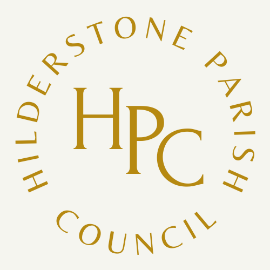 Hilderstone Annual Parish Meetingto be held atHilderstone Village Hall onWednesday 24th May 2023 at 7pmUnder the Chairmanship of Councillor Jim DaviesThe Parish Meeting may, by law, discuss all parish affairs and pass resolutions about them.1	Chairman’s Welcome	2	Apologies3	Chairman’s Report 4	Borough Councillor’s Report5	County Councillors Report6	Public Participation
Cllr. J DaviesChairman of the Parish CouncilMay 2023